Application for Hosting Annual Congress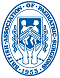 BackgroundThe Annual International Congress is the main annual educational and networking event in the BAPS calendar. As such, we attract attendance from national and international delegates in the field of Paediatric Surgery, offering dedicated subject sessions to showcase both clinical and basic science research as well as new techniques and trainee focussed sessions. The programme will contain dedicated sessions for the following topics:NEC/Intestinal FailureLower GIOncologyUrologyGeneral/miscellaneousUpper GIHepatobiliaryThoracicBasic ScienceTraumaGlobal SurgeryIn addition, there are several keynote lecturesStorz LectureStorz Urology LectureJPS LectureIsabella Forshall LectureLast but not least, the Denis Browne Medal is awarded to a surgeon for their lifetime contribution to the field of Paediatric Surgery.RequirementsThe following are the essential requirements for the Congress and should be included in your bid document.Main venue to include an auditorium, preferably with banked seating and able to accommodate up to 500 people. The capacity may be required to increase in the event of a joint meeting (up to 750 delegates).Two parallel session rooms for the duration of the Congress.Adequate display area for up to 100 posters.An additional exhibitors space for 20 stations and buffet catering for 300 people.Additional smaller rooms may be required for specialist symposia which will vary with each Congress. Each should have enough capacity for up to 50 delegates. Bids should include quotes for minimum AV requirementsMain auditorium display – please keep in mind that secondary screens are required in long rooms to allow delegates at the back a clear view. Audio recordings of scientific sessions.Preview roomTechnical support staffRoving microphones or stand microphones for questions in every meeting roomThree social venues:The Presidential Reception – minimum 250 people with drinks and canapesThe Gala Event – minimum 300 people with drinks, sit down meal and entertainment.The Journal of Pediatric Surgery Reception – for 100 people with drinks and canapes. This event is sponsored by the JPS and is by invitation only.Additional ConsiderationsOrganising committee members are expected to be members of BAPS.Contracts with venues will be made with BAPS rather than with Local Organising Committee members.The Annual Congress is budgeted to be at least cost neutral. Bids including a fundraising strategy will be looked on favourably. Figures will change year on year but the following amounts will give organisers an idea of budget for each itemMain venue and AV £80000Presidential Reception £12000Gala Reception £15000JPS Reception £10000The Local Organising Committee will be expected to coordinate with the BAPS office on site visits and set up a schedule of meetings to ensure smooth organisation of Congress.Joint meetings with other associations will affect the above requirements but local organising committees will be informed if a joint meeting is being considered.